武汉市2020年度二级建造师资格考试考点地图武汉生物工程学院(武汉市阳逻经济开发区汉施公路1号)	3武汉工程职业技术学院(武汉市新洲区汉施路18号)	4湖北生态工程职业技术学院(武汉市江夏区纸坊大街110号)	5武汉科技大学城市学院(武汉市东湖风景区黄家大湾特1号)	6武汉市第二轻工业学校(武汉市青山区冶金大道49号)	7武汉东湖光电技工学校(武汉市洪山区珞瑜东路623号)	8武汉海洋专修学院(武汉市洪山区八一路延长线旁东湖路附15号)	9武汉机电工程学校(武汉市江岸区建设新村590号)(百步亭花园怡和范南区旁)	10武汉市财政学校(武汉市汉阳区汉阳大道790号)	11武汉南华光电职业技术学校(武汉市江夏区流芳园中路9号)	12武汉经济技术开发区奥林小学西区(武汉经济技术开发区新民路奥林花园小区外侧)	13武汉经济技术开发区奥林小学东区(武汉经济技术开发区春晓路1号)	14武汉经济技术开发区三角湖小学新华校区(武汉经济技术开发区新华村路37号)	15湖北中南技工学校(武汉市武昌区武珞路391号)	16武汉燃气热力技工学校(武汉市武昌区徐家棚团结路35号)	17武汉军需工业技工学校(武汉市洪山区鲁磨路568号)	18湖北省旅游学校(武汉市洪山区雄楚大街488号)	19武汉市吴家山第四中学(武汉市东西湖区吴中街275号)	20武汉市供销商业学校(武汉市洪山区南湖大道南湖路特1号)	21华师一附中美联实验学校(武汉市东西湖区奥园路1号(奥园西路与碧水南路交汇处))	22湖北城市建设职业技术学院(武汉市江夏区藏龙岛科技园区藏龙大道28号)	23武汉商贸职业学院(武汉市东湖新技术开发区光谷二路225号)	24武汉光谷职业学院(武汉市洪山区雄楚大道666号)	25武汉设计工程学院(武汉市江夏区藏龙岛杨桥湖大道1号)	26洪山实验外国语学校(武汉市洪山区卓刀泉南路123号)	27武汉商学院(汉阳校区)(武汉市汉阳区墨水湖路48号)	28武汉生物工程学院(武汉市阳逻经济开发区汉施公路1号)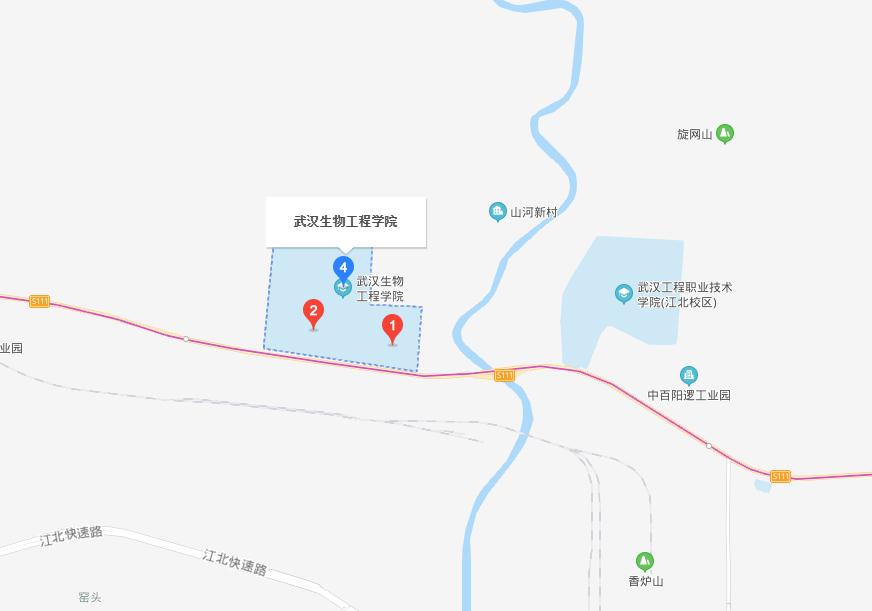 武汉工程职业技术学院(武汉市新洲区汉施路18号)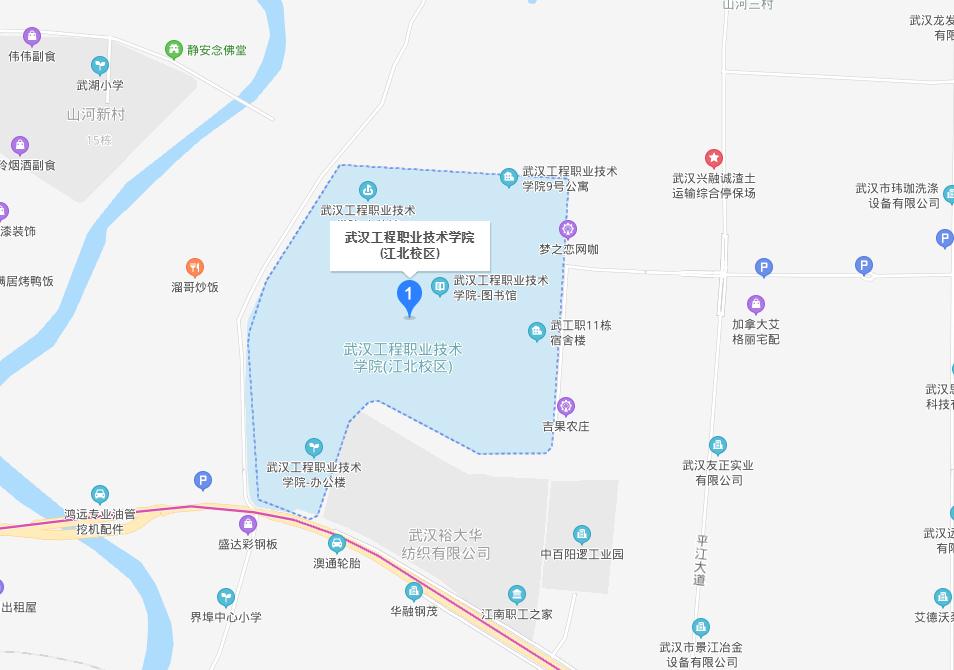 湖北生态工程职业技术学院(武汉市江夏区纸坊大街110号)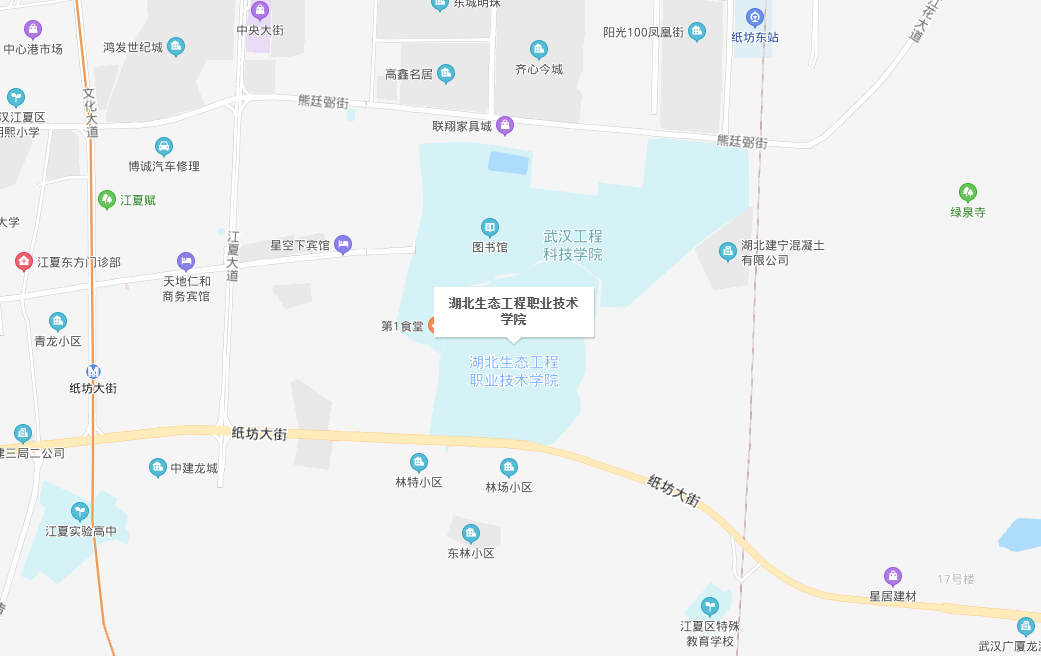 武汉科技大学城市学院(武汉市东湖风景区黄家大湾特1号)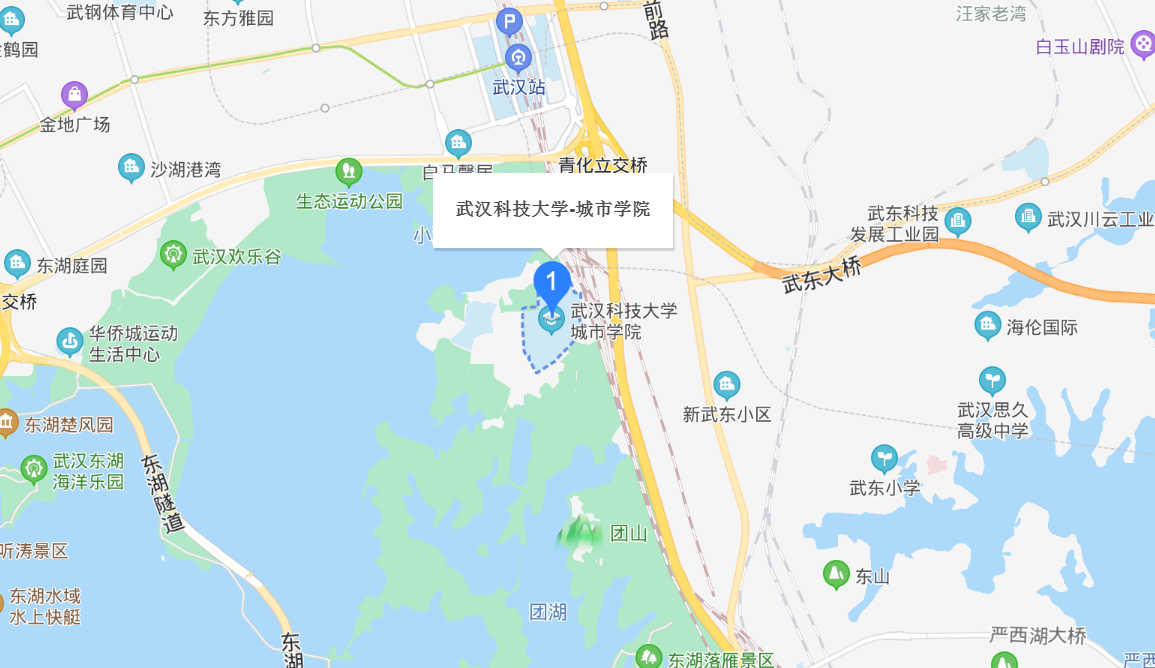 武汉市第二轻工业学校(武汉市青山区冶金大道49号)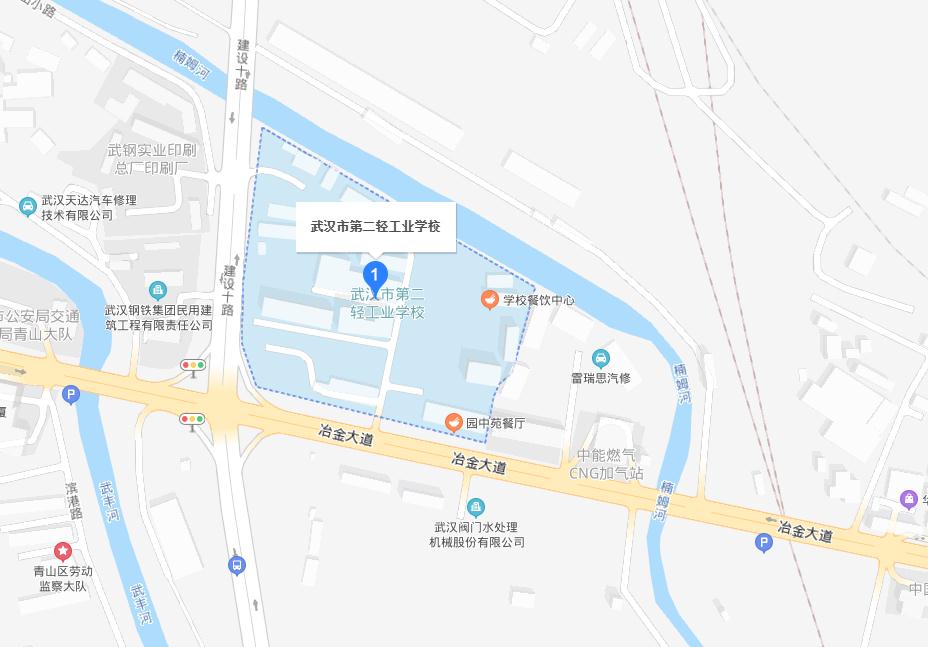 武汉东湖光电技工学校(武汉市洪山区珞瑜东路623号)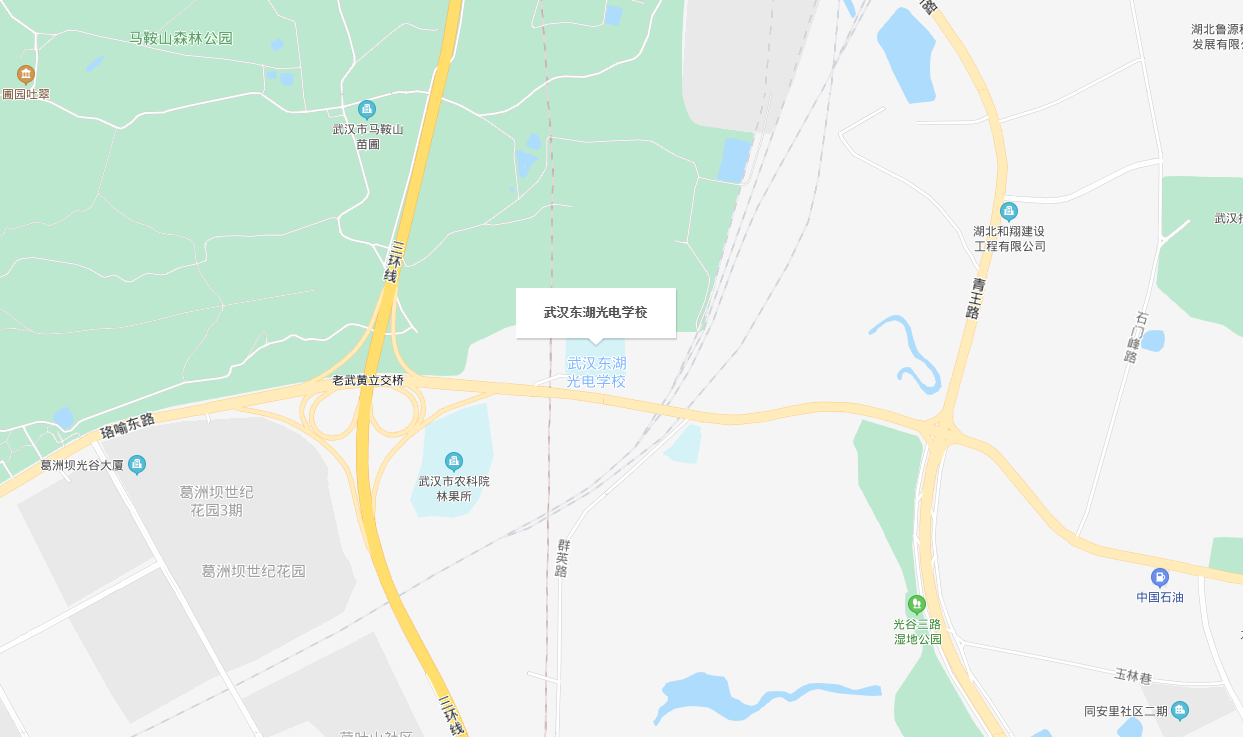 武汉海洋专修学院(武汉市洪山区八一路延长线旁东湖路附15号)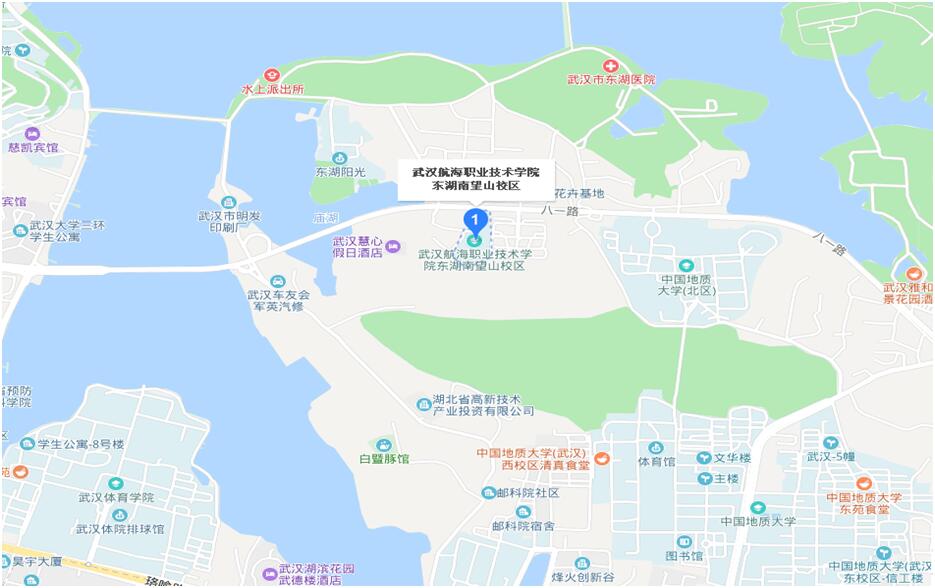 武汉机电工程学校(武汉市江岸区建设新村590号)(百步亭花园怡和范南区旁)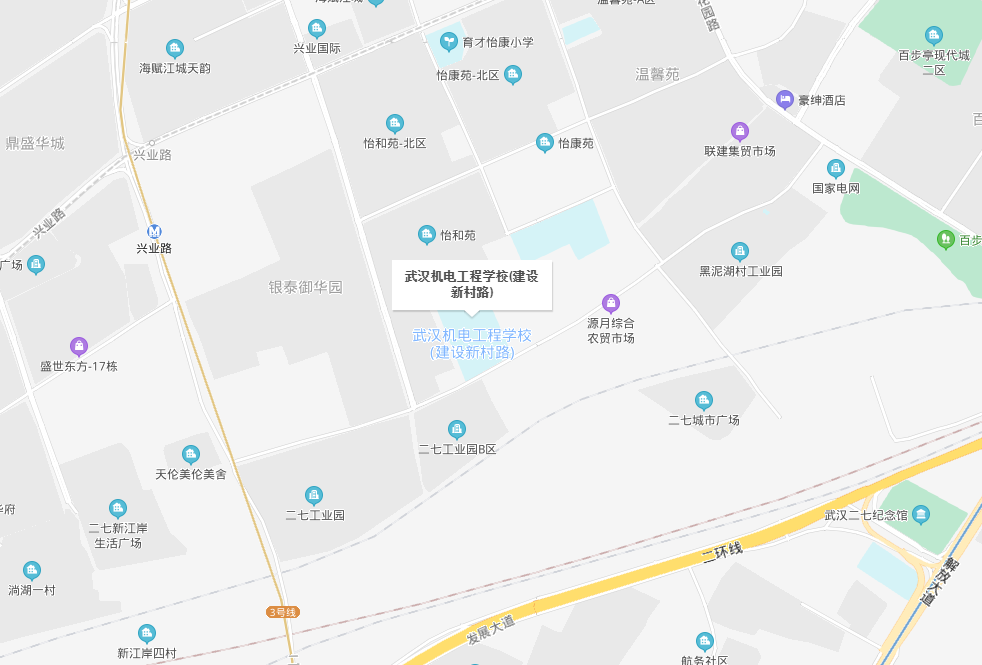 武汉市财政学校(武汉市汉阳区汉阳大道790号)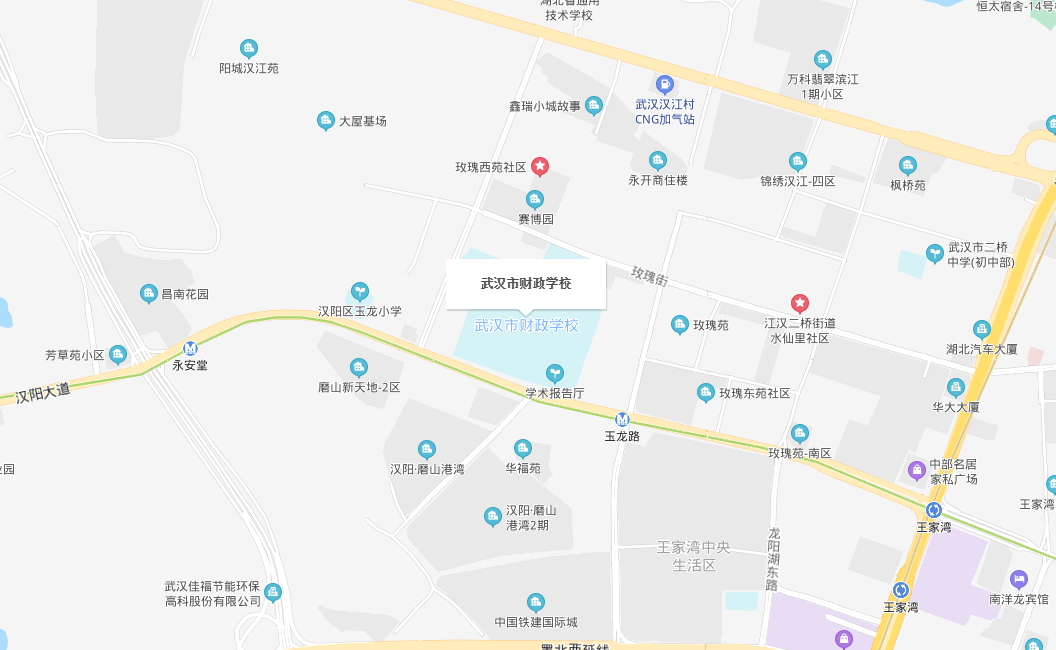 武汉南华光电职业技术学校(武汉市江夏区流芳园中路9号)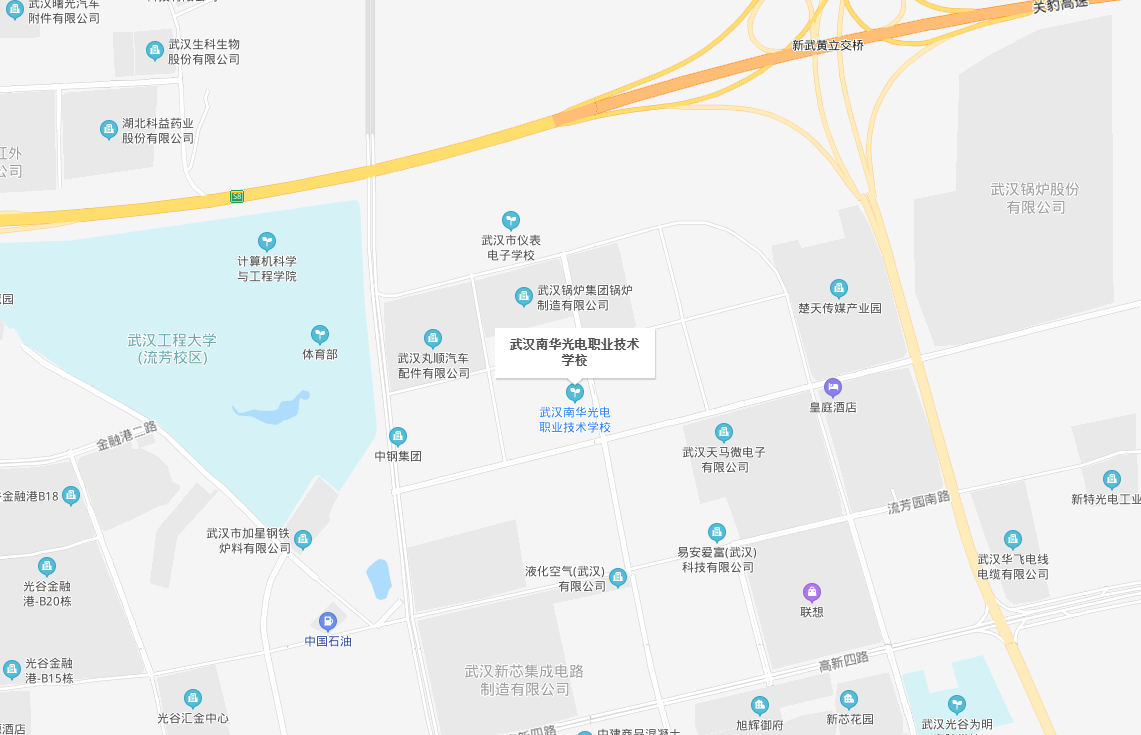 武汉经济技术开发区奥林小学西区(武汉经济技术开发区新民路奥林花园小区外侧)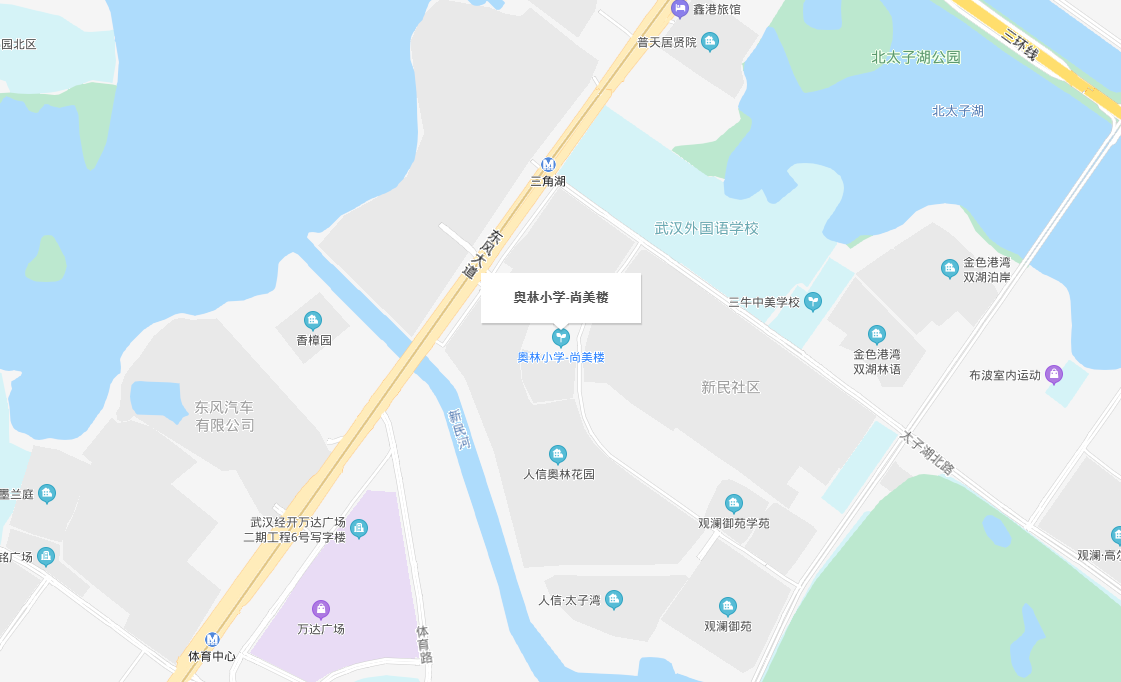 武汉经济技术开发区奥林小学东区(武汉经济技术开发区春晓路1号)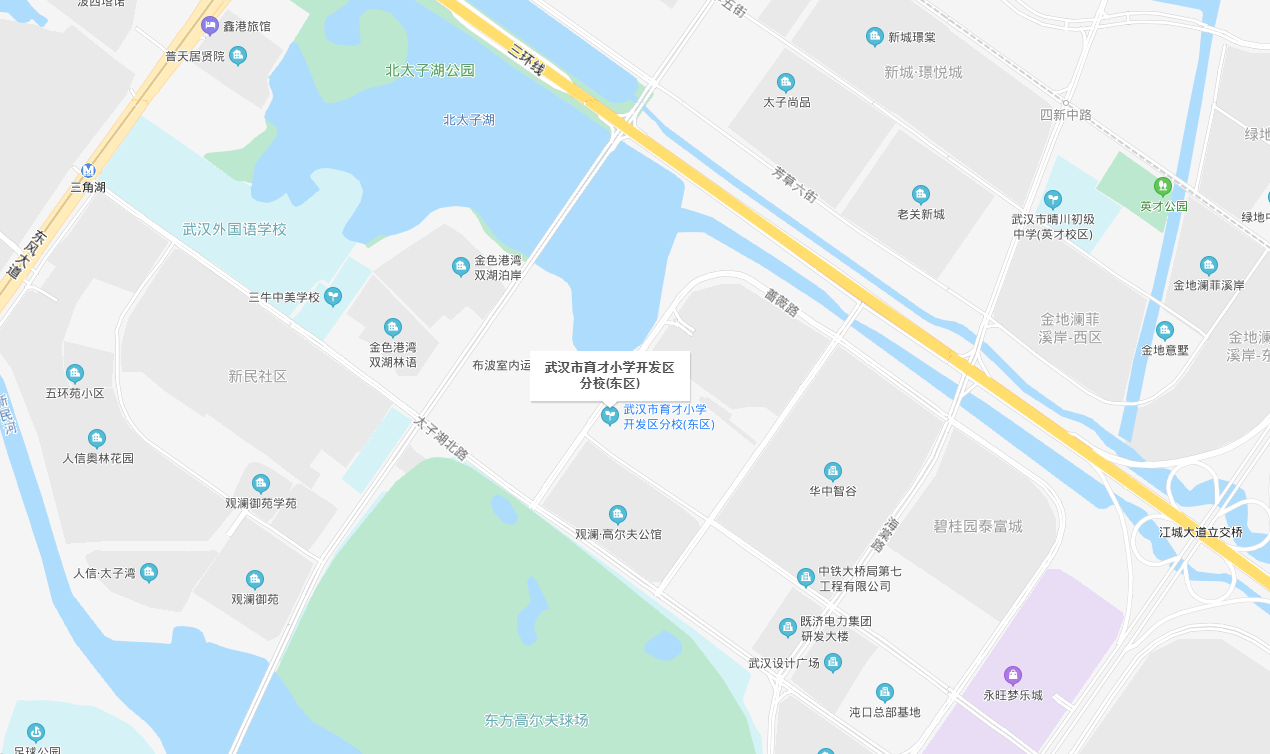 武汉经济技术开发区三角湖小学新华校区(武汉经济技术开发区新华村路37号)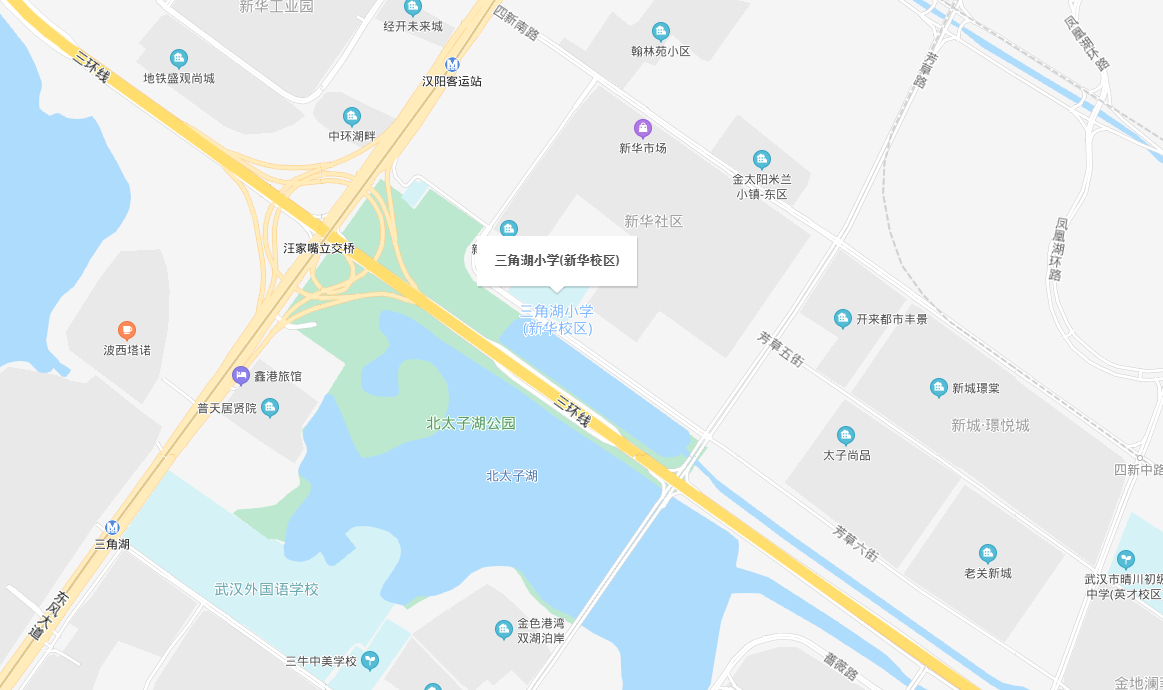 湖北中南技工学校(武汉市武昌区武珞路391号)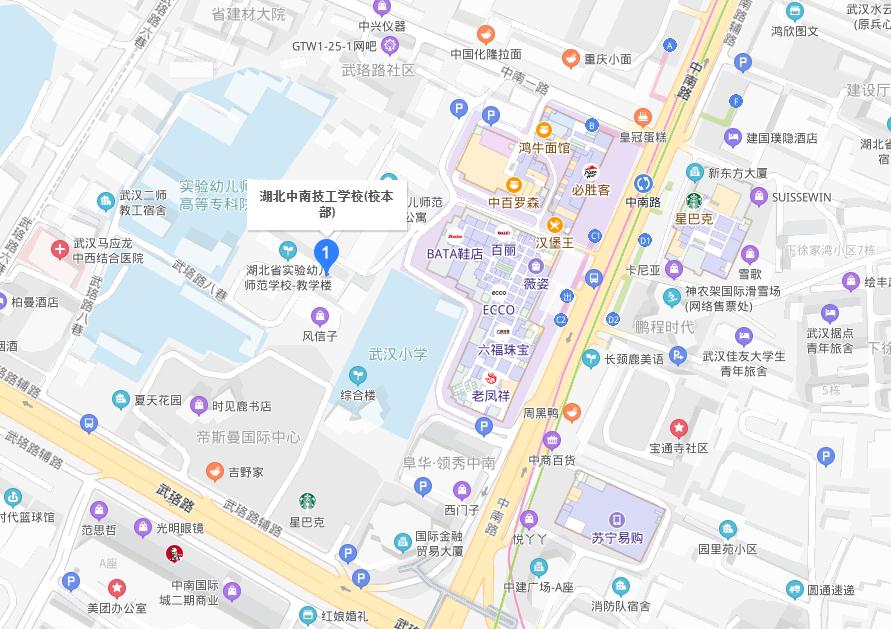 武汉燃气热力技工学校(武汉市武昌区徐家棚团结路35号)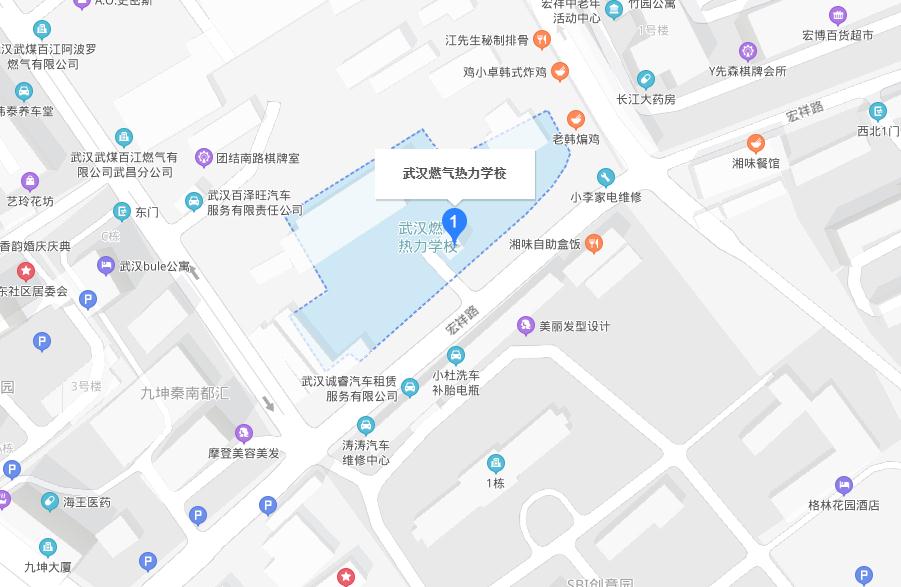 武汉军需工业技工学校(武汉市洪山区鲁磨路568号)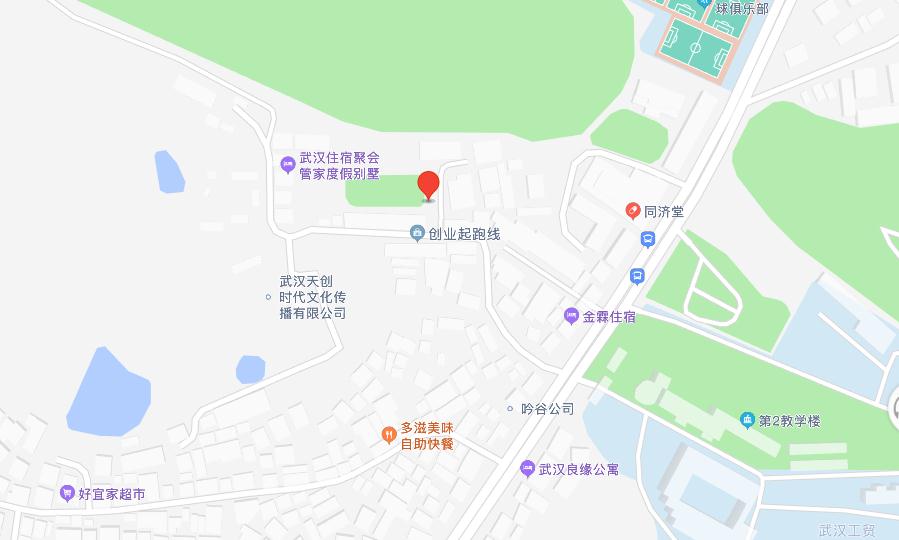 湖北省旅游学校(武汉市洪山区雄楚大街488号)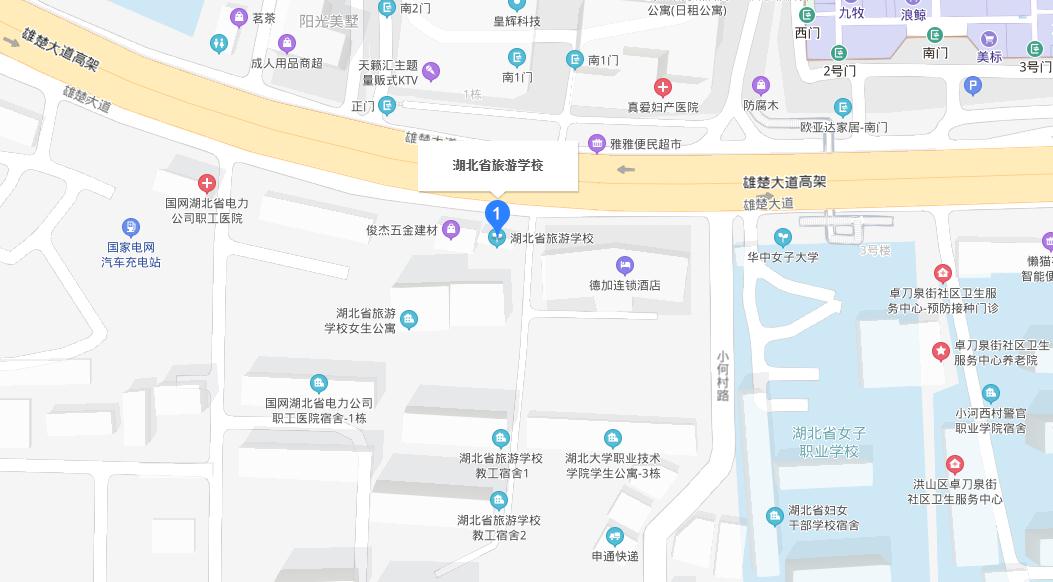 武汉市吴家山第四中学(武汉市东西湖区吴中街275号)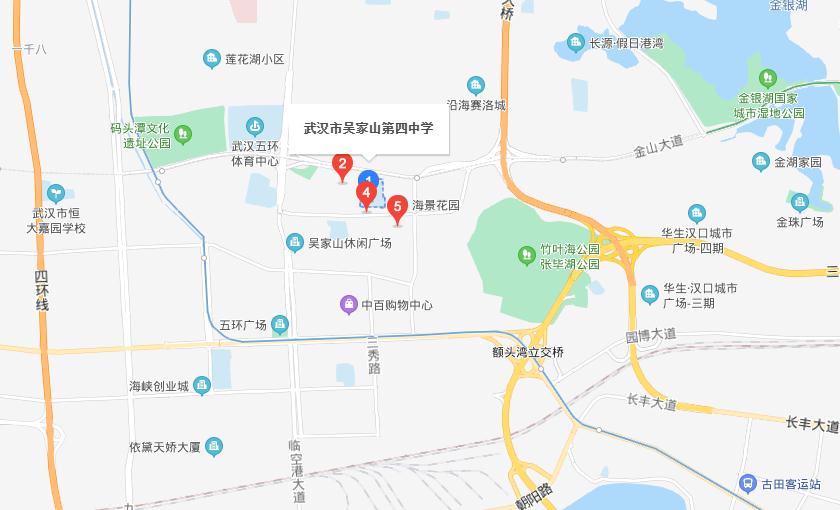 武汉市供销商业学校(武汉市洪山区南湖大道南湖路特1号)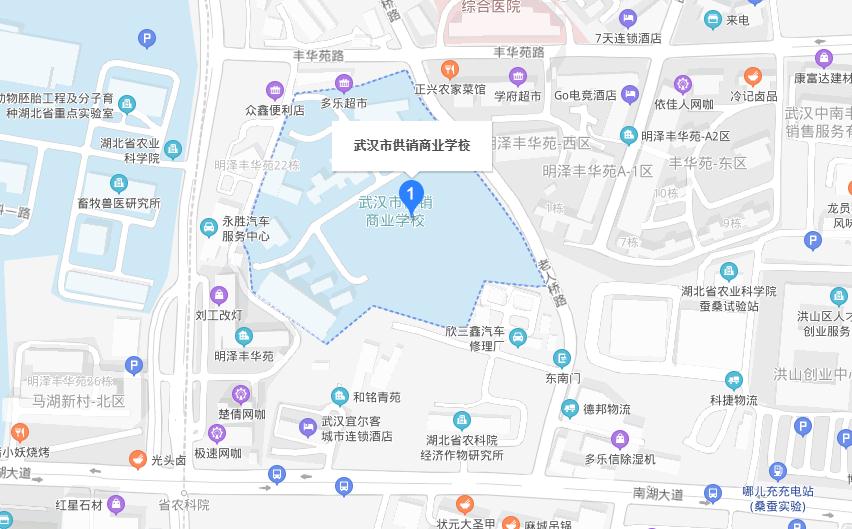 华师一附中美联实验学校(武汉市东西湖区奥园路1号(奥园西路与碧水南路交汇处))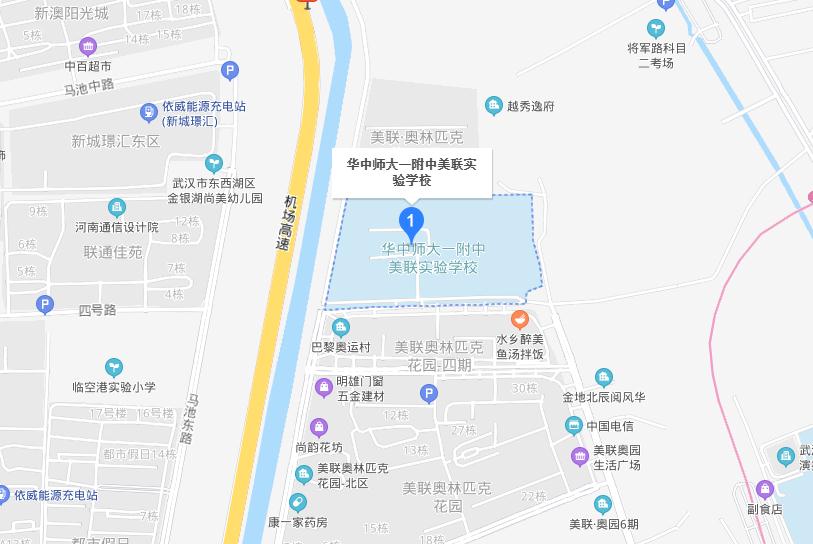 湖北城市建设职业技术学院(武汉市江夏区藏龙岛科技园区藏龙大道28号)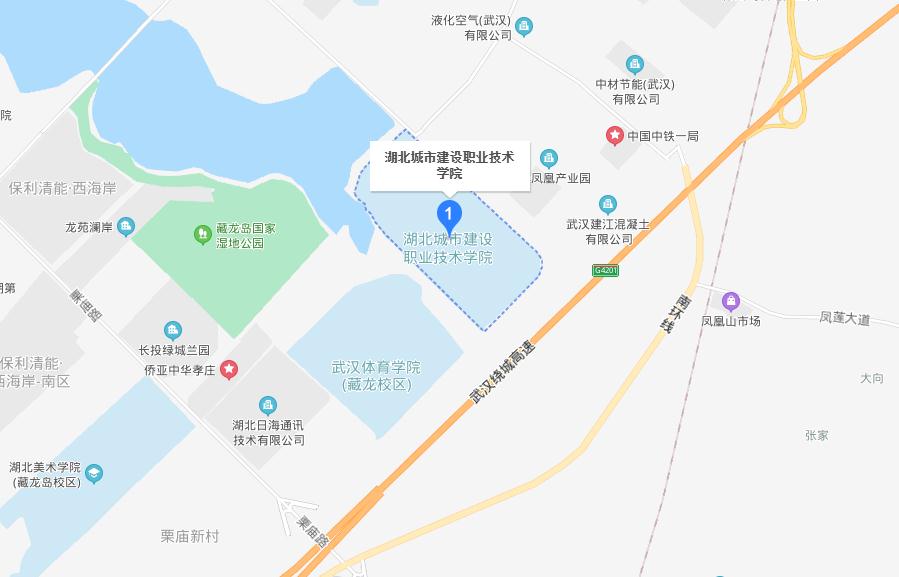 武汉商贸职业学院(武汉市东湖新技术开发区光谷二路225号)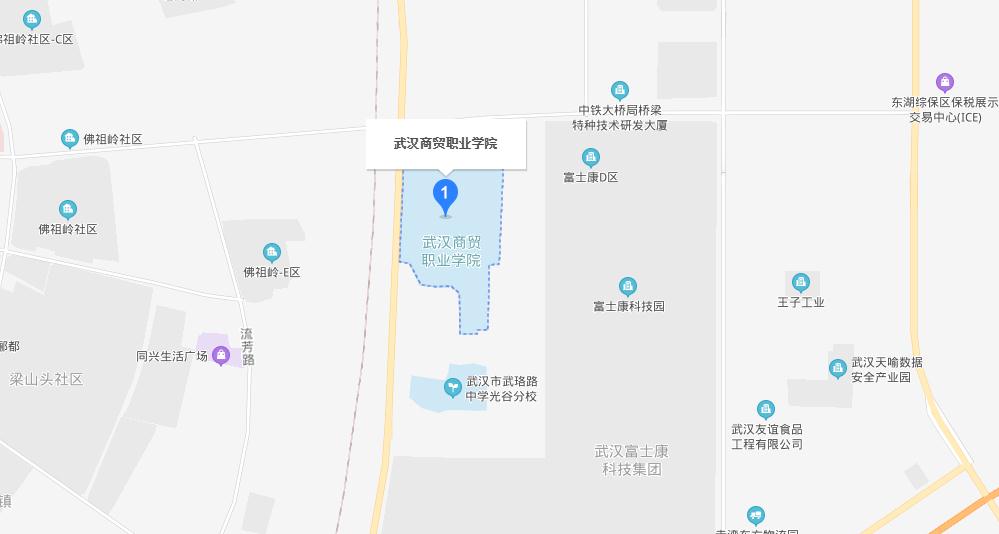 武汉光谷职业学院(武汉市洪山区雄楚大道666号)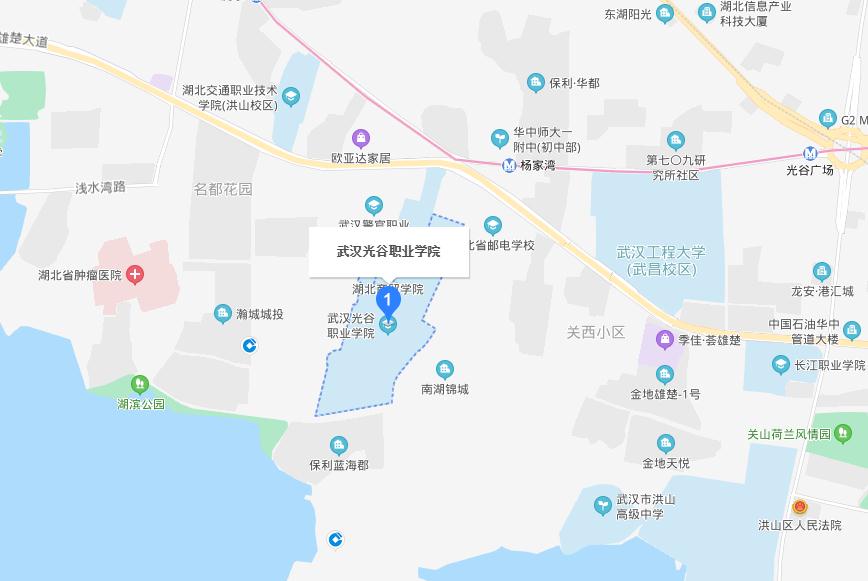 武汉设计工程学院(武汉市江夏区藏龙岛杨桥湖大道1号)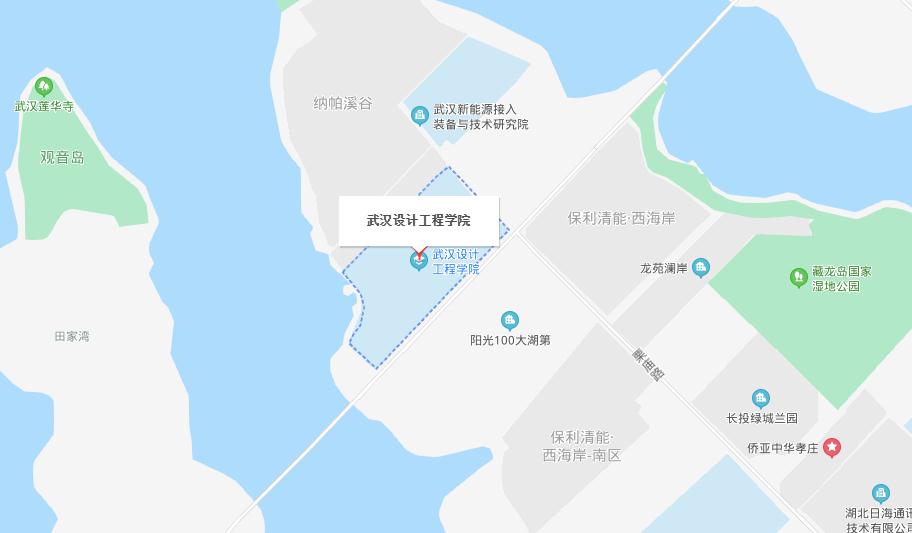 洪山实验外国语学校(武汉市洪山区卓刀泉南路123号)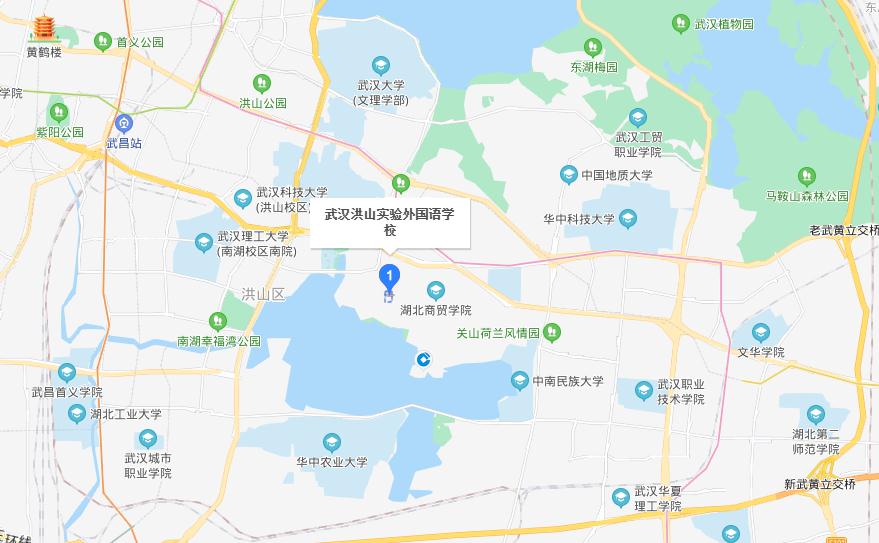 武汉商学院(汉阳校区)(武汉市汉阳区墨水湖路48号)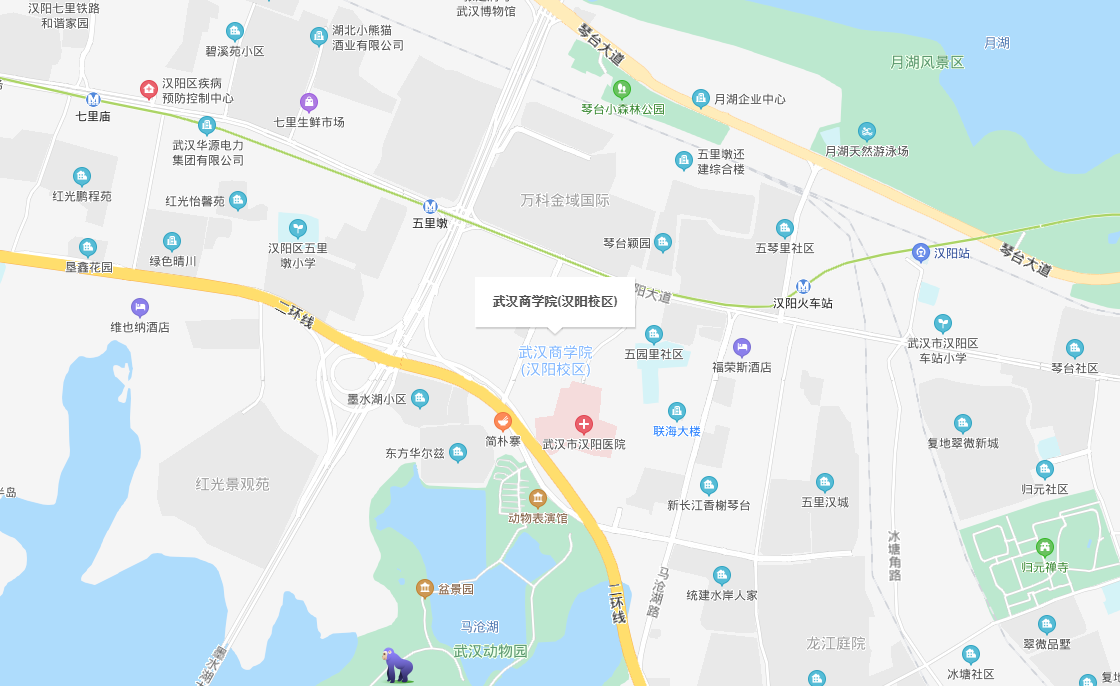 